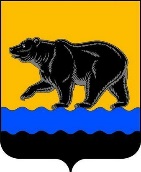 АДМИНИСТРАЦИЯ ГОРОДА НЕФТЕЮГАНСКАРАСПОРЯЖЕНИЕг.НефтеюганскО переименовании муниципального автономного учреждения дополнительного образования «Специализированная детско-юношеская спортивная школа олимпийского резерва «Сибиряк» в муниципальное автономное учреждение «Спортивная школа олимпийского резерва «Сибиряк» и утверждении Устава муниципального автономного учреждения «Спортивная школа олимпийского резерва «Сибиряк»В соответствии со статьёй 52 Гражданского кодекса Российской Федерации, Федеральными законами от 03.11.2006 № 174-ФЗ «Об автономных учреждениях», от 12.01.1996 № 7-ФЗ «О некоммерческих организациях», от 04.12.2007 № 329-ФЗ «О физической культуре и спорте в Российской Федерации», Уставом города Нефтеюганска, руководствуясь постановлениями администрации города Нефтеюганска от 18.02.2011 № 433 «Об утверждении Порядка создания, реорганизации, изменения типа и ликвидации муниципальных учреждений города Нефтеюганска, а также утверждения уставов муниципальных учреждений города Нефтеюганска и внесения в них изменений», от 03.08.2017 № 126-нп «О порядке осуществления функций и полномочий учредителя муниципальных учреждений города Нефтеюганска», во исполнение распоряжения администрации города Нефтеюганска от 17.05.2017 № 193-р «Об утверждении дорожной карты мероприятий по преобразованию муниципальных специализированных детско-юношеских спортивных школ олимпийского резерва (СДЮСШОР) в организации спортивной подготовки                       (с одновременным переходом на спортивную подготовку)»:1.Переименовать муниципальное автономное учреждение дополнительного образования «Специализированная детско-юношеская спортивная школа олимпийского резерва «Сибиряк» в муниципальное автономное учреждение «Спортивная школа олимпийского резерва «Сибиряк».2.Утвердить Устав муниципального автономного учреждения «Спортивная школа олимпийского резерва «Сибиряк» согласно приложению к распоряжению. 3.Исполняющему обязанности директора муниципального автономного учреждения дополнительного образования «Специализированная детско-юношеская спортивная школа олимпийского резерва «Сибиряк» О.В.Султановой в течение трех рабочих дней представить в уполномоченный федеральный орган исполнительной власти соответствующие документы для государственной регистрации изменений, вносимых в учредительные документы юридического лица.4.Считать утратившими силу распоряжения администрации города Нефтеюганска:4.1.от 26.05.2016 № 139-р «Об утверждении Устава муниципального автономного учреждения дополнительного образования «Специализированная детско-юношеская спортивная школа олимпийского резерва «Сибиряк»;4.2.от 15.02.2017 № 44-р «Об утверждении изменения в Устав муниципального автономного учреждения дополнительного образования «Специализированная детско-юношеская спортивная школа олимпийского резерва «Сибиряк»;4.3.от 24.12.2018 № 406-р «Об утверждении изменения в Устав муниципального автономного учреждения дополнительного образования «Специализированная детско-юношеская спортивная школа олимпийского резерва «Сибиряк».5.Обнародовать (опубликовать) распоряжение в газете «Здравствуйте, нефтеюганцы!».6.Департаменту по делам администрации города (Прокопович П.А.) разместить распоряжение на официальном сайте органов местного самоуправления города Нефтеюганска в сети Интернет.7.Контроль исполнения распоряжения возложить на заместителя главы города А.В.Пастухова.Глава города Нефтеюганска                                                                   С.Ю.Дегтярев							Приложение 							к распоряжению 							администрации города 							от 20.12.2019 № 362-рУСТАВмуниципального автономного учреждения «Спортивная школа олимпийского резерва «Сибиряк» Нефтеюганск2019Настоящий Устав разработан в соответствии с Конституцией Российской Федерации, Гражданским кодексом Российской Федерации, Бюджетным кодексом Российской Федерации, Федеральными законами от 03.11.2006                        № 174-ФЗ «Об автономных учреждениях», от 12.01.1996 № 7-ФЗ                                             «О некоммерческих организациях», от 04.12.2007 № 329-ФЗ «О физической культуре и спорте в Российской Федерации», Распоряжением Правительства Российской Федерации» от 17.10.2018 № 2245-Р «Об утверждении концепции подготовки спортивного резерва в РФ до 2025 года и плана мероприятий по ее реализации», Уставом города Нефтеюганска, распоряжением администрации города Нефтеюганска от 17.05.2017 № 193-р «Об утверждении дорожной карты мероприятий по преобразованию муниципальных специализированных детско-юношеских спортивных школ олимпийского резерва (СДЮСШОР) в организации спортивной подготовки (с одновременным переходом на спортивную подготовку)» и определяет основные цели, предмет, виды деятельности, порядок управления и материально-финансового обеспечения, а также регламентирует деятельность муниципального автономного учреждения «Спортивная школа олимпийского резерва «Сибиряк».	1.Общие положения1.1.Муниципальное автономное учреждение «Спортивная школа олимпийского резерва «Сибиряк» (далее - Учреждение) является муниципальным автономным учреждением.Тип – автономное учреждение.Учреждение не является образовательной организацией.1.2.Учреждение является некоммерческой организацией, созданной для участия в реализации политики муниципального образования город Нефтеюганск в сфере физической культуры и спорта, организации и осуществления мероприятий по развитию физической культуры и спорта среди различных групп населения, и не ставит извлечение прибыли основной целью своей деятельности.1.3.Полное официальное наименование Учреждения: Муниципальное автономное учреждение «Спортивная школа олимпийского резерва «Сибиряк».Сокращённое официальное наименование Учреждения: МАУ                        «СШОР «Сибиряк».1.4.Место нахождения Учреждения: 628309, Российская Федерация, Ханты-Мансийский автономный округ - Югра, город Нефтеюганск,                                         3 микрорайон, строение 23.1.5.Учредителем имущества Учреждения от имени муниципального образования город Нефтеюганск выступает администрация города Нефтеюганска (далее - Учредитель), действующая на основании Устава города Нефтеюганска, исключительная компетенция Учредителя в отношении Учреждения регламентируется правовым актом администрации города Нефтеюганска.1.6.Учредитель делегирует часть полномочий Учредителя Учреждения комитету физической культуры и спорта администрации города Нефтеюганска (далее - Комитет), департаменту муниципального имущества администрации города Нефтеюганска (далее – ДМИ) в порядке, установленном правовыми актами администрации города Нефтеюганска1.7.Учреждение находится в ведомственном подчинении Комитета.1.8.Учреждение является юридическим лицом с момента его государственной регистрации, имеет круглую печать с полным наименованием на русском языке, необходимые для осуществления деятельности штампы, бланки, пользуется и распоряжается имуществом, являющимся собственностью муниципального образования город Нефтеюганск и переданным Учреждению в оперативное управление, отвечает по своим обязательствам за это имущество, может от своего имени приобретать и осуществлять имущественные и неимущественные права, нести обязанности, быть истцом и ответчиком в суде общей юрисдикции, арбитражном и третейском суде.1.9.Учреждение имеет самостоятельный баланс и лицевые счета, открытые в департаменте финансов администрации города Нефтеюганска.1.10.Учреждение отвечает по своим обязательствам всем находящимся у него на праве оперативного управления имуществом, как закрепленным за Учреждением Учредителем, так и приобретенным за счет доходов, полученных от приносящей доход деятельности, за исключением особо ценного движимого имущества, закрепленного за Учреждением или приобретенного Учреждением за счет выделенных средств, а также недвижимого имущества. 1.11.Учредитель Учреждения не несет ответственности по обязательствам Учреждения. Учреждение не отвечает по обязательствам Учредителя имущества Учреждения. 1.12.Учреждение не имеет структурных подразделений, филиалов и представительств.1.13.Учреждение осуществляет свою деятельность в соответствии с Конституцией Российской Федерации, федеральными законами и иными правовыми актами Российской Федерации, нормативно-правовыми актами Ханты-Мансийского автономного округа – Югры, правовыми актами города Нефтеюганска, а также настоящим Уставом. 1.14.Учреждение, вправе осуществлять виды деятельности на основании лицензий, свидетельства о государственной регистрации и иных разрешительных документов, выданных этому Учреждению.Право Учреждения осуществлять деятельность, на которую необходимо получение лицензии, возникает с момента получения такой лицензии или в указанный в ней срок и прекращается по истечении срока ее действия, если иное не установлено законодательством Российской Федерации.Учреждение при изменении типа вправе осуществлять предусмотренные его Уставом виды деятельности на основании лицензий, свидетельства                                 о государственной аккредитации и иных разрешительных документов, выданных этому Учреждению до изменения его типа, до окончания срока действия таких документов.1.15.Учреждение создается Учредителем и регистрируется в порядке, установленном законодательством Российской Федерации.Права юридического лица у Учреждения в части ведения уставной финансово-хозяйственной деятельности возникают с момента его государственной регистрации.1.16.Учреждение осуществляет свою деятельность во взаимодействии с органами исполнительной власти Ханты-Мансийского автономного округа – Югры, органами местного самоуправления города Нефтеюганска, территориальными органами, общественными и иными объединениями, а также другими организациями, независимо от их организационно-правовой формы.1.17.Учреждение является субъектом системы профилактики безнадзорности и правонарушений несовершеннолетних.1.18.Учреждение содействует обеспечению общественного порядка и общественной безопасности при проведении на территории города Нефтеюганска официальных физкультурных мероприятий и спортивных мероприятий.1.19.Учреждение принимает участие в профилактике терроризма, а также минимизации и (или) ликвидации последствий проявления терроризма в пределах своей компетенции, в профилактике экстремизма и минимизации последствий его проявления.1.20.В Учреждении не допускается создание и деятельность организационных структур политических партий, политических общественных движений, религиозных объединений и организаций, учрежденных указанными объединениями.1.21.Контроль деятельности Учреждения осуществляется Учредителем, другими организациями и органами управления в пределах их компетенции в порядке, установленном законодательством Российской Федерации.2.Цели, предмет и виды деятельности Учреждения2.1.Основными целями деятельности Учреждения являются:2.1.1.Осуществление спортивной подготовки по олимпийским видам спорта: баскетбол, плавание, прыжки на батуте, художественная гимнастика и неолимпийскому виду спорта: спортивная акробатика.2.1.2.Развитие физической культуры и спорта и пропаганда здорового образа жизни среди населения города Нефтеюганска.2.1.3.Организация проведения муниципальных официальных физкультурных мероприятий и спортивных мероприятий.2.1.4.Подготовка спортивного резерва для спортивных сборных команд города Нефтеюганска и Ханты-Мансийского автономного округа – Югры.2.1.5.Организация отдыха и оздоровления занимающихся в каникулярное время.2.2.Предметом деятельности Учреждения является:2.2.1.Реализация программ спортивной подготовки по олимпийским видам спорта: баскетбол, плавание, прыжки на батуте, художественная гимнастика и неолимпийскому виду спорта: спортивная акробатика, на основании требований федеральных стандартов спортивной подготовки на этапах спортивной подготовки.2.2.2.Реализация программ в области физической культуры и спорта.2.2.3.Оказание услуг, выполнение работ, обеспечивающих реализацию целей, предусмотренных пунктом 2.1.настоящего Устава.2.3.Виды деятельности Учреждения.2.3.1.Для достижения целей Учреждение осуществляет следующие основные виды деятельности:а) деятельность в области спорта;б) деятельность спортивных объектов;в) прочая деятельность в области спорта;г) физкультурно-оздоровительная деятельность.В рамках осуществления основных видов деятельности Учреждение осуществляет:- спортивную подготовку по олимпийским видам спорта: баскетбол, плавание, прыжки на батуте, художественная гимнастика;- спортивную подготовку по неолимпийскому виду спорта: спортивная акробатика;- организацию и проведение спортивно-оздоровительной работы по развитию физической культуры и спорта среди различных групп населения;- обеспечение участия лиц, проходящих спортивную подготовку, в спортивных соревнованиях;- организацию, участие в организации и проведение официальных спортивных мероприятий;- организацию мероприятий по подготовке спортивных сборных команд города Нефтеюганска по олимпийским видам спорта: баскетбол, плавание, прыжки на батуте, художественная гимнастика и неолимпийскому виду спорта: спортивная акробатика;- обеспечение участия спортивных сборных команд города Нефтеюганска по олимпийским видам спорта: баскетбол, плавание, прыжки на батуте, художественная гимнастика и неолимпийскому виду спорта: спортивная акробатика, в официальных спортивных мероприятиях;- обеспечение доступа к объектам спорта;- реализацию мер по предотвращению допинга в спорте и борьбе с ним;- организацию отдыха и оздоровления занимающихся лиц в каникулярное время;- разработку, утверждение и реализацию программ спортивной подготовки по олимпийским видам спорта: баскетбол, плавание, прыжки на батуте, художественная гимнастика и неолимпийскому виду спорта: спортивная акробатика, на этапах подготовки в порядке, установленном законодательством Российской Федерации; - разработку и утверждение индивидуальных планов подготовки спортсменов;- обеспечение подготовки спортивного резерва по олимпийским видам спорта: баскетбол, плавание, прыжки на батуте, художественная гимнастика и неолимпийскому виду спорта: спортивная акробатика, для спортивных сборных команд города Нефтеюганска и участие в обеспечении подготовки спортивного по олимпийским видам спорта: баскетбол, плавание, прыжки на батуте, художественная гимнастика и неолимпийскому виду спорта: спортивная акробатика, для спортивных сборных команд Ханты-Мансийского автономного округа – Югры;- реализацию мероприятий, включенных в Единый календарный план физкультурных и спортивных мероприятий города Нефтеюганска и Ханты-Мансийского автономного округа – Югры;- осуществление отбора лиц для реализации программ спортивной подготовки по олимпийским видам спорта: баскетбол, плавание, прыжки на батуте, художественная гимнастика и неолимпийскому виду спорта: спортивная акробатика, в соответствии с нормативами общей физической и специальной физической подготовки для зачисления в группы на этапы подготовки, установленными федеральными стандартами спортивной подготовки;- планирование и осуществление тренировочного процесса, включающего в себя обязательное систематическое участие лиц, проходящих спортивную подготовку по олимпийским видам спорта: баскетбол, плавание, прыжки на батуте, художественная гимнастика и неолимпийскому виду спорта: спортивная акробатика, в официальных спортивных соревнованиях;- обеспечение совершенствования спортивного мастерства лиц, проходящих спортивную подготовку по олимпийским видам спорта: баскетбол, плавание, прыжки на батуте, художественная гимнастика и неолимпийскому виду спорта: спортивная акробатика;- осуществление медицинского и материально-технического обеспечения лиц, проходящих этапы спортивной подготовки; - осуществление предоставления объектов физической культуры и спорта в порядке, установленном законодательством Российской Федерации, в безвозмездное пользование.2.3.2.Учреждение вправе осуществлять иные виды деятельности, не являющиеся основными видами деятельности, лишь постольку, поскольку это служит достижению целей, ради которых оно создано, и соответствующие указанным целям, при условии, что такая деятельность указана в его учредительных документах:а) оказание услуг по образовательной деятельности; б) оказание услуг по спортивной подготовке по олимпийским видам спорта: баскетбол, плавание, прыжки на батуте, художественная гимнастика и неолимпийскому виду спорта: спортивная акробатика;в) проведение занятий по физической культуре и спорту; г) оказание услуг по прокату спортивного инвентаря и оборудования;д) оказание услуг по предоставлению спортивных сооружений;е) оказание услуг по организации и проведению спортивно-массовых и физкультурно-оздоровительных мероприятий с физическими и юридическими лицами;ж) оказание услуг по организации и проведению конференций, семинаров и практикумов в сфере физической культуры и спорта;з) сдача в аренду нежилых помещений или частей нежилых помещений в спортивных сооружениях, переданных Учреждению на праве оперативного управления, при условии, что аренда данных помещений, не повлияет отрицательно на качество оказания муниципальных услуг Учреждением и осуществлена в соответствии с требованиями правовых актов администрации города Нефтеюганска;и) сдача в аренду движимого имущества и оборудования;к) транспортные услуги;л) предоставление в пользование мест под размещение рекламы;м) рекламная деятельность;н) фотосъемка и видеосъемка.2.4.Указанная в пункте 2.3.2 настоящего Устава деятельность осуществляется Учреждением, если это не противоречит законодательству Российской Федерации.Учреждение не вправе осуществлять виды деятельности и оказывать платные услуги, не предусмотренные Уставом. 2.5.Учреждение не вправе оказывать платные услуги взамен муниципальных услуг или в ущерб основным видам деятельности, предусмотренным пунктом 2.3.1 настоящего Устава.2.6.Учреждение выполняет муниципальное задание, которое утверждается Комитетом. 2.6.1.Учреждение не вправе отказаться от выполнения муниципального задания.2.7.Учреждение обеспечивает население доступной и достоверной информацией о:а) перечне предоставляемых услуг;б) прейскуранте цен на платные услуги;в) режиме работы Учреждения;г) об условиях предоставления и получения услуг;д) о месте оказания услуг;е) адресе и телефонах Комитета и Учреждения.2.8.Учреждение обеспечивает открытость и доступность: 1) Устава Учреждения, в том числе внесенных в него изменений; 2) свидетельства о государственной регистрации Учреждения; 3) решения Учредителя о создании Учреждения;4) лицензии Учреждения (при наличии);5) решения Учредителя о назначении руководителя Учреждения; 6)плана финансово-хозяйственной деятельности Учреждения, составляемого и утверждаемого в порядке, который устанавливается Учредителем в соответствии с требованиями, определенными Министерством финансов Российской Федерации; 7) годовой бухгалтерской отчетности Учреждения; 8) документов, составленных по итогам контрольных мероприятий, проведенных в отношении Учреждения; 9) муниципального задания на оказание услуг (выполнение работ) и отчетов к нему; 10) отчета о результатах деятельности Учреждения и об использовании закрепленного за ним муниципального имущества, составляемого и утверждаемого в порядке, который устанавливается Учредителем, и в соответствии с общими требованиями, определенными Министерством финансов Российской Федерации.3.Имущество и финансовое обеспечение Учреждения3.1.Имущество Учреждения является муниципальной собственностью и находится у Учреждения на праве оперативного управления.3.2.Недвижимое имущество и особо ценное движимое имущество, закрепленное за Учреждением или приобретенное Учреждением за счет средств, выделенных ему Учредителем на приобретение этого имущества, подлежит обособленному учету в установленном порядке. 3.3.Земельные участки, необходимые для выполнения Учреждением своих уставных целей, предоставляется ему на праве постоянного (бессрочного) пользования. 3.4.Учреждение не вправе без согласия Учредителя распоряжаться недвижимым имуществом и особо ценным движимым имуществом, закрепленным за ним на праве оперативного управления или приобретенным Учреждением за счет средств, выделенных ему Учредителем на приобретение такого имущества, включая передачу его в аренду, безвозмездное пользование, заключение иных договоров, предусматривающих переход прав владения и (или) пользования в отношении указанного имущества, закрепленного за Учреждением на праве оперативного управления, а также осуществлять его списание. 3.5.Учреждение не вправе совершать сделки, возможными последствиями которых является отчуждение или обременение имущества, закрепленного за Учреждением на праве оперативного управления, или имущества, приобретенного за счет средств, выделенных Учреждению Учредителем на приобретение такого имущества, если иное не установлено федеральными законами, законами и иными правовыми актами города Нефтеюганска. 3.6.Источниками формирования имущества и финансовых ресурсов являются:3.6.1.Субсидии из бюджета города Нефтеюганска и бюджета Ханты-Мансийского автономного округа - Югры на финансовое обеспечение выполнения муниципального задания на оказание муниципальных услуг, а также на иные цели.3.6.2.Имущество, переданное на праве оперативного управления ДМИ.3.6.3.Средства, полученные от осуществления приносящей доход деятельности, в случаях, предусмотренных настоящим Уставом, и приобретенное за счет этих доходов имущество.3.6.4.Добровольные пожертвования, целевые взносы, безвозмездные и (или) благотворительные взносы физических и (или) юридических лиц.3.6.5.Иные источники, не запрещенные законодательством Российской Федерации.Денежные средства, имущество и (или) иные объекты, переданные Учреждению юридическими и (или) физическими лицами в форме дара, пожертвования и завещания, являются муниципальной собственностью и закрепляются за Учреждением на праве оперативного управления.3.7.Учреждение в отношении денежных средств и имущества, закрепленного за Учреждением на праве оперативного управления, обязано согласовывать в случаях и в порядке, установленном законами Российской Федерации, Ханты-Мансийского автономного округа - Югры, правовыми актами города Нефтеюганска, настоящим Уставом, следующее: 3.7.1.Совершение Учреждением крупных сделок и сделок, в совершении которых имеется заинтересованность. Крупная сделка может быть совершена с предварительного одобрения наблюдательного совета Учреждения.Крупной сделкой признается сделка или несколько взаимосвязанных сделок, связанная с распоряжением денежными средствами, отчуждением иного имущества (которым бюджетное учреждение вправе распоряжаться самостоятельно), а также с передачей такого имущества в пользование или в залог при условии, что цена такой сделки либо стоимость отчуждаемого или передаваемого имущества превышает 10 процентов балансовой стоимости активов бюджетного учреждения, определяемой по данным его бухгалтерской отчетности на последнюю отчетную дату.Совершение Учреждением сделок, в которых имеется заинтересованность, осуществляется только с предварительного одобрения наблюдательного совета Учреждения, в порядке, предусмотренном статьёй 27 Федерального закона от 12.01.1996 № 7-ФЗ «О некоммерческих организациях» и статьёй 17 Федерального закона от 03.11.2006 № 174-ФЗ «Об автономных учреждениях».3.8.Учреждение не вправе размещать денежные средства на депозитах в кредитных организациях, а также совершать сделки с ценными бумагами, если иное не предусмотрено федеральными законами. 3.9.Информация об использовании закрепленного за Учреждением муниципального имущества города Нефтеюганска включается в ежегодные отчеты Учреждения.3.10.Учреждение несёт бремя содержания имущества и поддержания, принадлежащего ему имущества в надлежащем состоянии, страхования имущества, осуществляет текущий ремонт закреплённого за Учреждением муниципального имущества и вправе осуществлять капитальный ремонт закрепленного за Учреждением муниципального имущества.3.11.Оценка эффективности использования объектов недвижимого имущества, закрепленного за Учреждением на праве оперативного управления, осуществляется в соответствии с правовым актом города Нефтеюганска.3.12.Учреждение выступает заказчиком, осуществляющим закупки товаров, работ, услуг для обеспечения муниципальных нужд за счет субсидий из бюджета города Нефтеюганска и иных источников финансирования.3.13.О поступлении и расходовании финансовых и материальных средств Учреждение представляет Комитету финансовую документацию и отчетность по утвержденным формам, срокам, по всем видам деятельности.3.14.Развитие материально-технической базы Учреждения осуществляется самостоятельно в пределах закрепленных бюджетных и иных источников финансирования.3.15.План финансово-хозяйственной деятельности Учреждения составляется, утверждается и ведется в порядке, определенном Комитетом, в соответствии с общими требованиями, установленными Министерством финансов Российской Федерации.3.16.Учреждение представляет в Комитет отчетность для оценки эффективности деятельности Учреждения, оценивает перспективы дальнейшего развития, готовит предложения по совершенствованию основных направлений развития.3.17.Учреждение ведет делопроизводство и хранит документы по всем направлениям деятельности, в том числе финансово-хозяйственные и по личному составу работников.3.18.Учреждение обязано обеспечить надлежащее содержание, сохранность и эффективное использование переданного ему в оперативное управление имущества.3.19.В случае сдачи в аренду недвижимого имущества или особо ценного движимого имущества, закреплённых за автономным учреждением или приобретённых автономным учреждением за счёт средств, выделенных ему Учредителем на эти цели, финансовое обеспечение содержания такого имущества Учредителем не осуществляется.3.20.При ликвидации Учреждения его имущество после удовлетворения требований кредиторов направляется на цели развития физической культуры и спорта в соответствии с Уставом Учреждения.4.Управление Учреждением4.1.Управление Учреждением осуществляется в соответствии с законодательством Российской Федерации, Ханты-Мансийского автономного округа - Югры, правовыми актами города Нефтеюганска, настоящим Уставом, строится на основе принципов единоначалия и коллегиальности.4.2.Органами управления Учреждения являются: наблюдательный совет Учреждения, директор Учреждения, общее собрание работников Учреждения, методический совет Учреждения.4.3.Единоличным исполнительным органом Учреждения является директор, который осуществляет руководство деятельностью Учреждения.4.3.1.Директор Учреждения назначается на должность в соответствии с правовым актом Комитета в порядке, определенном правовым актом администрации города Нефтеюганска.Директор действует в соответствии с актами, составляющими правовую систему Российской Федерации, настоящим Уставом, заключенным с ним трудовым договором и должностной инструкцией.Директор может работать по совместительству только с письменного разрешения Комитета.Директор принимает решения самостоятельно, если иное не установлено настоящим разделом, и выступает от имени Учреждения без доверенности.Директор имеет право передать часть своих полномочий заместителям. 4.3.2.В период временного отсутствия директора Учреждения (отпуск, командировка) его обязанности исполняет лицо, соответствующее квалификационным требованиям руководителя учреждения физической культуры и спорта, на основании приказа директора Учреждения.4.3.3.В период временного отсутствия директора Учреждения (вакансия, временная нетрудоспособность) его обязанности исполняет лицо, соответствующее квалификационным требованиям руководителя учреждения физической культуры и спорта, на основании распоряжения Комитета.4.3.4.Кандидаты на должность директора Учреждения должны иметь высшее образование и соответствовать квалификационным требованиям, указанным в квалификационных справочниках, по соответствующим должностям руководителей спортивных организаций или профессиональным стандартам.4.3.5.К компетенции директора Учреждения относятся вопросы осуществления руководства деятельностью Учреждения, за исключением вопросов, отнесенных к законодательству Российской Федерации, Ханты-Мансийского автономного округа – Югры, нормативных правовых актов города Нефтеюганска и (или) настоящим Уставом к компетенции Учредителя, иных органов Учреждения.4.3.6.Директор организует выполнение решений Учредителя по вопросам деятельности Учреждения. 4.4.Директор Учреждения в соответствии с законодательством Российской Федерации:4.4.1.Осуществляет руководство деятельностью Учреждения.4.4.2.Планирует, организует и контролирует деятельность Учреждения.4.4.3.Без доверенности действует от имени Учреждения во взаимоотношениях с исполнительными органами государственной власти, органами местного самоуправления, юридическими и физическими лицами, представляет его во всех учреждениях и организациях, в арбитражных судах и судах общей юрисдикции.4.4.4.Заключает гражданско-правовые и трудовые договоры от имени Учреждения, утверждает структуру и штатное расписание Учреждения по согласованию с Комитетом, утверждает должностные инструкции работников Учреждения и положения об отделах Учреждения. 4.4.5.Утверждает, после заключения наблюдательного совета Учреждения, план финансово-хозяйственной деятельности Учреждения, его годовую и бухгалтерскую отчетность, регламентирующие деятельность Учреждения внутренние документы, обеспечивает открытие лицевых счетов в финансовых органах города Нефтеюганска, обеспечивает своевременную уплату налогов и сборов в порядке и размерах, определяемых налоговым законодательством Российской Федерации, представляет в установленном порядке статистическую, бухгалтерскую и иную отчетность. 4.4.6.Подписывает локальные акты Учреждения, выдает доверенности на право представительства от имени Учреждения, издает приказы, дает указания, обязательные для исполнения всеми работниками Учреждения. 4.4.7.Устанавливает и обеспечивает соблюдение порядка защиты сведений, составляющих служебную и иную, охраняемую законом, тайну; общих требований при обработке персональных данных работников и гарантии их защиты. 4.4.8.Обеспечивает соблюдение законности в деятельности Учреждения, контролирует работу и обеспечивает эффективное взаимодействие отделов Учреждения. 4.4.9.Организует работу по подготовке Учреждения к лицензированию, по проведению выборов в органы самоуправления Учреждения.4.4.10.Обеспечивает проведение профилактических мероприятий о вреде курения, употребления спиртных напитков и наркотических веществ. 4.4.11.Обеспечивает присвоение спортсменам Учреждения спортивных званий и спортивных разрядов в порядке, установленном законодательством Российской Федерации.4.4.12.Устанавливает режим работы Учреждения и обеспечивает доступ посетителей в Учреждение. 4.4.13.Обеспечивает охрану имущества и материальных ценностей в помещениях Учреждения.4.4.14.Обеспечивает повышение квалификации тренеров, инструкторов-методистов не реже одного раза в четыре года, а также иных работников Учреждения не реже одного раза в пять лет, несет ответственность за уровень их квалификации.4.4.15.Обеспечивает выполнение муниципального задания в полном объеме. 4.4.16.Обеспечивает постоянную работу по повышению качества предоставляемых Учреждением услуг (выполняемых работ). 4.4.17.Обеспечивает составление и выполнение в полном объеме плана финансово-хозяйственной деятельности Учреждения в соответствии с порядком, определенным Учредителем. 4.4.18.Обеспечивает составление отчета о результатах деятельности Учреждения и об использовании закрепленного за ним на праве оперативного управления имущества в соответствии с требованиями, установленными Учредителем. 4.4.19.Обеспечивает целевое и рациональное использование средств Учреждения, в том числе субсидий, предоставляемых Учреждению из бюджета города Нефтеюганска на финансовое обеспечение выполнения муниципального задания; субсидий, предоставляемых Учреждению из бюджета города Нефтеюганска на цели, не связанные с финансовым обеспечением выполнения муниципального задания; соблюдение финансовой дисциплины в соответствии с законодательством Российской Федерации. 4.4.20.Обеспечивает исполнение Учреждением договорных обязательств.4.4.21.Открывает лицевые счета и (или) счета в кредитных организациях в случаях и порядке, установленных законодательством Российской Федерации;4.4.22.Участвует в заседаниях и совещаниях, проводимых Учредителем и Комитетом при обсуждении вопросов, входящих в компетенцию Учреждения.4.4.23.Обеспечивает соблюдение правил и нормативных требований охраны труда, противопожарной безопасности, санитарно-гигиенического и противоэпидемиологического режимов.4.4.24.Не допускает возникновения просроченной кредиторской задолженности Учреждения. 4.4.25.Обеспечивает сохранность, рациональное использование имущества, закрепленного за Учреждением на праве оперативного управления. 4.4.26.Обеспечивает своевременную выплату заработной платы работникам Учреждения, принимает необходимые меры по повышению размера заработной платы работникам Учреждения. 4.4.27.Согласовывает с Учредителем в случаях и в порядке, установленном законами Российской Федерации, Ханты-Мансийского автономного округа - Югры, нормативно правовыми актами города Нефтеюганска, настоящим Уставом, распоряжение недвижимым имуществом и особо ценным движимым имуществом Учреждения, в том числе передачу его в аренду, безвозмездное пользование, заключение иных договоров, предусматривающих переход прав владения и (или) пользования в отношении муниципального имущества, закрепленного за Учреждением на праве оперативного управления, а также осуществлять его списание.4.4.28.Согласовывает с наблюдательным советом Учреждения в установленном порядке совершение Учреждением крупных сделок. 4.4.29.Согласовывает с наблюдательным советом Учреждения совершение сделок с участием Учреждения, в совершении которых имеется заинтересованность. 4.4.30.Является распорядителем финансов, имеет право первой подписи.4.4.31.Обеспечивает расходование бюджетных и внебюджетных средств по целевому назначению в соответствии с действующим законодательством.4.4.32.Обеспечивает соблюдение требований законодательства Российской Федерации в части установления ограничений на занятие трудовой деятельностью по отношению отдельных категорий работников Учреждения. 4.4.33.Обеспечивает соблюдение в Учреждении Правил внутреннего трудового распорядка. 4.4.34.Обеспечивает знание и соблюдение работниками Учреждения и лицами, проходящими спортивную подготовку, требований охраны труда и техники безопасности; требований законодательства Российской Федерации по защите жизни и здоровья работников и лиц, проходящих спортивную подготовку.4.4.35.Проходит аттестацию в порядке, установленном в соответствии с законодательством Российской Федерации, Ханты-Мансийского автономного округа – Югры и правовыми актами администрации города Нефтеюганска.4.4.36.Обеспечивает наличие мобилизационных мощностей и выполнение требований по гражданской обороне. 4.4.37.Обеспечивает создание и ведение официального сайта Учреждения в информационно-телекоммуникационной сети «Интернет», а также актуализацию информации, размещаемой на данном сайте, не реже одного раза месяц.4.4.38.Согласовывает с Комитетом назначение на должности заместителей руководителя Учреждения, заведующих объектами спорта, входящими в структуру Учреждения, и главного бухгалтера Учреждения.4.4.39.Организовывает и контролирует соблюдение требований безопасности при перевозке автотранспортом организованных групп детей к месту проведения массовых мероприятий, в том числе школьными автобусами.4.4.40.Выполняет иные обязанности, установленные в соответствии с законодательством Российской Федерации, Ханты-Мансийского автономного округа - Югры, правовыми актами администрации города Нефтеюганска, настоящим Уставом, решениями Учредителя. 4.5.Директор несет ответственность за:4.5.1.Жизнь и здоровье лиц, проходящих спортивную подготовку, во время осуществления спортивной подготовки, и работников Учреждения во время работы;4.5.2.Несоблюдение требований безопасности при перевозке автотранспортом организованных групп детей к месту проведения массовых мероприятий, в том числе школьными автобусами;4.5.3.Неисполнение и (или) ненадлежащее исполнение им возложенных на Учреждение целей;4.5.4.Несвоевременное и неполное предоставление отчётной документации в установленные сроки Учредителю, а также в налоговые органы, осуществляющие контроль и надзор за соблюдением законодательства Российской Федерации.4.5.5.Нецелевое использование бюджетных средств, выделенных для обеспечения выполнения муниципального задания, несвоевременный возврат имущества.4.5.6.Сохранность денежных средств, материальных ценностей и имущества Учреждения;4.5.7.Непредставление и (или) представление в Комитет недостоверных и (или) неполных сведений об имуществе, являющемся муниципальной собственностью и находящемся в оперативном управлении Учреждения.4.5.8.Превышение предельно допустимого значения просроченной кредиторской задолженности Учреждения, установленного Учредителем.4.5.9.Невыполнение утвержденного Учредителем муниципального задания.4.5.10.Полноту и качество реализации программ спортивной подготовки по видам спорта;4.5.11.Нарушение прав и свобод лиц, проходящих спортивную подготовку, и работников Учреждения.4.6.Директор Учреждения несет перед Учреждением ответственность в размере убытков, причиненных Учреждению в результате совершения крупной сделки с нарушением требований законодательства Российской Федерации, Ханты-Мансийского автономного округа - Югры, нормативными правовыми актами города Нефтеюганска, независимо от того, была ли эта сделка признана недействительной.4.7.Директор Учреждения несёт полную материальную ответственность за прямой действительный ущерб, причиненный Учреждению, в том числе в случаях неправомерного использования имущества, при списании либо ином отчуждении имущества Учреждения, не соответствующих законодательству.4.8.В случаях, предусмотренных законодательством, директор Учреждения возмещает Учреждению убытки, причиненные его виновными действиями (бездействием).4.9.В Учреждении создаётся Наблюдательный совет в составе семи членов. В состав наблюдательного совета входят представители Комитета, представители Учредителя, представители общественности, представители работников Учреждения.4.9.1.Одно и то же лицо может быть членом наблюдательного совета Учреждения неограниченное число раз. Директор Учреждения и его заместитель не могут быть членами наблюдательного совета. Директор Учреждения участвует в заседаниях наблюдательного совета Учреждения с правом совещательного голоса. Членами наблюдательного совета не могут быть лица, имеющие неснятую или непогашенную судимость.4.9.2.Решение о назначении членов наблюдательного совета Учреждения или досрочном прекращении их полномочий принимается Комитетом. Решение о назначении представителя работников Учреждения членом наблюдательного совета или досрочном прекращении его полномочий принимается директором Учреждения.4.9.3.Полномочия члена наблюдательного совета могут быть прекращены досрочно:а) по просьбе члена наблюдательного совета Учреждения;б) в случаях невозможности исполнения членом наблюдательного совета Учреждения своих обязанностей по состоянию здоровья или по причине его отсутствия в месте нахождения Учреждения в течение четырех месяцев;в) в случае привлечения члена наблюдательного совета Учреждения к уголовной ответственности.4.9.4.Полномочия члена наблюдательного совета Учреждения, являющегося представителем государственного органа или органа местного самоуправления и состоящего с этим органом в трудовых отношениях:а) прекращаются досрочно в случае прекращения трудовых отношений;б) могут быть прекращены досрочно по представлению указанного государственного органа или органа местного самоуправления.4.9.5.Вакантные места, образовавшиеся в наблюдательном совете Учреждения в связи со смертью или досрочным прекращением полномочий его членов, замещаются на оставшийся срок полномочий наблюдательного совета Учреждения.4.9.6.Председатель наблюдательного совета Учреждения избирается на срок полномочий наблюдательного совета членами наблюдательного совета и из их числа простым большинством голосов от общего числа голосов членов наблюдательного совета Учреждения.4.9.7.Представитель работников Учреждения не может быть избран председателем наблюдательного совета Учреждения.4.9.8.Наблюдательный совет Учреждения в любое время вправе переизбрать своего председателя.4.9.9.Председатель наблюдательного совета Учреждения организует работу наблюдательного совета Учреждения, созывает его заседания, председательствует на них и организует ведение протокола.4.9.10.В отсутствие председателя наблюдательного совета Учреждения его функции осуществляет старший по возрасту член наблюдательного совета Учреждения, за исключением представителя работников Учреждения.4.9.11.Компетенция наблюдательного совета Учреждения:4.9.12.Наблюдательный совет Учреждения рассматривает:а) предложения Учредителя или директора Учреждения о внесении изменений в Устав Учреждения;б) предложения Учредителя или директора Учреждения о реорганизации Учреждения или о его ликвидации;в) предложения Учредителя или директора Учреждения об изъятии имущества, закрепленного за Учреждением на праве оперативного управления;г) предложения руководителя Учреждения об участии Учреждения в других юридических лицах, в том числе о внесении денежных средств и иного имущества в уставный (складочный) капитал других юридических лиц или передаче такого имущества иным образом другим юридическим лицам, в качестве учредителя или участника;д) проект плана финансово-хозяйственной деятельности Учреждения;е) по представлению директора Учреждения проекты отчетов о деятельности Учреждения и об использовании его имущества, об исполнении плана его финансово-хозяйственной деятельности, годовую бухгалтерскую отчетность Учреждения;ж) предложения директора Учреждения о совершении сделок по распоряжению имуществом, которым в соответствии с частями 2 и 6 статьи 3 Федерального закона от 03.11.2006 № 174 «Об автономных учреждениях» Учреждение не вправе распоряжаться самостоятельно;з) предложения директора Учреждения о совершении крупных сделок;и) предложения директора Учреждения о совершении сделок, в совершении которых имеется заинтересованность;к) предложения директора Учреждения о выборе кредитных организаций, в которых Учреждение может открыть банковские счета;л) вопросы проведения аудита годовой бухгалтерской отчётности Учреждения и утверждения аудиторской организации;м) иные полномочия, закрепленные за Наблюдательным советом по решению Учредителя Учреждения.4.9.13.Заседание наблюдательного совета Учреждения является правомочным, если все члены наблюдательного совета Учреждения извещены                         о времени и месте его проведения и на заседании присутствует более половины членов наблюдательного совета Учреждения. Передача членом наблюдательного совета Учреждения своего голоса другому лицу не допускается. Решения, рекомендации, заключения наблюдательного совета Учреждения принимаются в соответствии с частями 2, 3, 5, 6, 7, 8 статьи 11 Федерального закона от 03.11.2006 № 174 «Об автономных учреждениях».4.9.14.Члены Наблюдательного совета избираются сроком на 5 лет и работают на общественных началах.  4.9.15.Для члена наблюдательного совета Учреждения, отсутствующего на его заседании по уважительной причине, предусматривается возможность учета его мнения, представленного в письменной форме, а также возможность принятия решений наблюдательным советом Учреждения путем проведения заочного голосования. Указанный порядок не может применяться при принятии решений по вопросам, предусмотренными пунктами з), и) настоящего Устава.4.9.16.Порядок и сроки подготовки, созыва и проведения заседаний наблюдательного совета автономного учреждения определяются положением                  о Наблюдательном совете муниципального автономного учреждения «Спортивная школа олимпийского резерва «Сибиряк».4.10.В Учреждении формируются коллегиальные органы управления,                            к которым относятся Общее собрание работников Учреждения, Методический совет Учреждения.4.11.Общее собрание работников Учреждения является постоянно действующим высшим органом коллегиального управления.4.11.1.К компетенции Общего собрания работников Учреждения относится:а) рассмотрение вопроса по внесению изменений в Устав Учреждения; б) принятие Правил внутреннего трудового распорядка, коллективного договора;в) принятие локальных нормативных актов, регулирующих трудовые отношения с работниками Учреждения;г) определение критериев и показателей эффективности деятельности работников, принятие положения об оплате труда работников Учреждения;д) рассмотрение вопроса о представлении работников Учреждения к награждению;е) обсуждение вопросов состояния трудовой дисциплины и мероприятий по её укреплению;ё) рассмотрение вопросов охраны труда работников, создание условий для сохранения жизни и здоровья, занимающихся в Учреждении;ж) выбор профсоюзного комитета или уполномоченного представителя трудового коллектива, рассмотрение результатов работы профсоюзного комитета или уполномоченного представителя трудового коллектива;з) рассмотрение иных вопросов деятельности Учреждения, принятых Общим собранием работников Учреждения к своему рассмотрению либо вынесенных на его рассмотрение директором Учреждения.4.11.2.В заседаниях Общего собрания работников Учреждения принимают участие все работники, работающие в Учреждении по основному месту работы.4.11.3.Заседания Общего собрания работников Учреждения проводятся по мере необходимости в течение года. Заседание Общего собрания работников Учреждения считается правомочным, если на нём присутствует не менее половины трудового коллектива. Решения принимаются открытым голосованием. Решение считается принятым, если за него проголосовало большинство присутствующих на Общем собрании работников Учреждения. При равном количестве голосов решающим является голос председателя Общего собрания работников Учреждения. Председатель и секретарь Общего собрания работников Учреждения избираются на первом заседании из состава трудового коллектива Учреждения сроком на один год. Секретарь Общего собрания ведет Протокол заседания Общего собрания, в котором фиксируются решения Общего собрания. Протокол подписывается Председателем Общего собрания и заверяется печатью Учреждения.4.11.4.Общее собрание работников Учреждения созывается по мере необходимости. Общее собрание работников Учреждения не выступает от имени Учреждения.4.11.5.Общее собрание работников Учреждения действует бессрочно.4.11.6.Организация деятельности Общего собрания работников Учреждения регламентируется локальным нормативным актом Учреждения.4.12.Методический совет является постоянно действующим органом самоуправления Учреждения, который создается для рассмотрения вопросов, связанных с организацией и осуществлением спортивной подготовки. 4.12.1.Методический совет создается на неопределенный срок и действует на основании положения о Методическом совете. 4.12.2.Положение о Методическом совете принимается общим собранием работников Учреждения и утверждается Директором Учреждения. 4.12.3.В Методический совет входят заместители директора, тренеры, инструкторы-методисты, работающие в Учреждении на основании трудового договора, а также иные работники Учреждения, чья деятельность непосредственно связана с организацией и проведением процесса спортивной подготовки.Председателем Методического совета является заместитель директора, в его отсутствие работник Учреждения, выбранный большинством голосов на собрании Методического совета. Секретарем является инструктор-методист Учреждения, который выполняет функции по фиксации решений совета.4.12.4.Методический совет: 1) разрабатывает программы спортивной подготовки по видам спорта и этапам подготовки; 2) организует работу по повышению квалификации тренеров, инструкторов-методистов, распространению передового спортивного опыта; 3) рассматривает вопросы перевода лиц, проходящих спортивную подготовку, на следующий этап спортивной подготовки; 4) рассматривает комплекс вопросов организации спортивной подготовки; 5) рассматривает вопросы зачисления и отчисления лиц, проходящих спортивную подготовку, из Учреждения; 6) решает иные вопросы, определенные положением о Методическом совете.7) определяет основные направления, задачи тренировочного процесса Учреждения;8) рассматривает вопросы о переводе занимающихся;9) оценивает отчеты тренеров о проделанной работе;10) обсуждает предложения по изменению содержания и структуры обязательных норм и требований к минимальному объему и содержанию тренировочного процесса.4.12.5.Методический совет собирается по мере необходимости, но не реже двух раз в год.4.12.6.Решения Методического совета по вопросам, входящим в его компетенцию, правомочны, если на заседании присутствуют более половины членов Методического Совета. Решения принимаются простым большинством голосов и оформляются в форме протоколов. При равенстве голосов голос председателя Методического совета является решающим.5.Трудовые отношения5.1.Трудовые отношения в Учреждении регулируются трудовым законодательством Российской Федерации. 5.2.Учреждение проводит мероприятия по развитию социальной инфраструктуры, улучшению условий труда, обеспечивает обязательное социальное и медицинское страхование работников в соответствии с законодательством Российской Федерации. 5.3.Права и обязанности работников Учреждения, а также ответственность за невыполнение или ненадлежащее выполнение должностных обязанностей определяются трудовым законодательством, должностными инструкциями и иными локальными документами (актами) Учреждения.6.Регламентация деятельности Учреждения6.1.Деятельность Учреждения регламентируется локальными документами (актами) в виде приказов, решений, положений, инструкций, правил, программ, протоколов, договоров.7.Осуществление процесса спортивной подготовки7.1.Учреждение осуществляет процесс спортивной подготовки в соответствии с программами спортивной подготовки по культивируемым в Учреждении видам спорта, в основе которых лежит тренировочный процесс.7.2.Программы спортивной подготовки направлены на достижение определенного спортивного результата, зачисление спортсменов в составы спортивных сборных команд города Нефтеюганска, Ханты-Мансийского автономного округа – Югры, Российской Федерации.7.3.Реализуемые программы самостоятельно разрабатываются и утверждаются Учреждением в соответствии с требованиями федеральных стандартов спортивной подготовки по видам спорта.7.4.Учреждение обеспечивает подготовку спортивного резерва для спортивных сборных команд города Нефтеюганска, и участвует в обеспечении подготовки спортивного резерва для спортивных сборных команд Ханты-Мансийского автономного округа – Югры, путем осуществления спортивной подготовки по олимпийским видам спорта: баскетбол, плавание, прыжки на батуте, художественная гимнастика и неолимпийскому виду спорта: спортивная акробатика, на следующих этапах:1) этап начальной подготовки;2) тренировочный этап (этап спортивной специализации);3) этап совершенствования спортивного мастерства;4) этап высшего спортивного мастерства.7.5.Содержание этапов спортивной подготовки по олимпийским видам спорта: баскетбол, плавание, прыжки на батуте, художественная гимнастика и неолимпийскому виду спорта: спортивная акробатика, в том числе продолжительность этапов спортивной подготовки, минимальный возраст для зачисления на этапы спортивной подготовки, минимальное и максимальное количество лиц, проходящих спортивную подготовку в группах на этапах спортивной подготовки, определяется программами спортивной подготовки, реализуемыми Учреждением, в соответствии с Федеральными стандартами спортивной подготовки.7.6.Если на одном из этапов спортивной подготовки, указанных в пункте 7.4 Устава, результаты прохождения спортивной подготовки не соответствуют программным требованиям спортивной подготовки по выбранному виду спорта (спортивной дисциплине), прохождение следующего этапа спортивной подготовки не допускается.Занимающимся, проходящим спортивную подготовку, не выполнившим предъявляемые программой спортивной подготовки требования, может предоставляться возможность продолжить спортивную подготовку на том же этапе спортивной подготовки. Такие лица могут решением Методического совета продолжать спортивную подготовку повторно, но не более одного раза на данном этапе.Отдельные занимающиеся, проходящие спортивную подготовку, не достигшие установленного возраста для перевода в группу следующего тренировочного этапа, в исключительных случаях могут быть переведены раньше срока на основании решения Методического совета при персональном разрешении врача.Перевод занимающихся лиц (в том числе досрочно) в группу следующего этапа спортивной подготовки, а также отчисление (восстановление) занимающихся лиц из Учреждения осуществляется в порядке, установленном его локальным нормативным актом.7.7.Учреждение обеспечивает непрерывный в течение календарного года тренировочный процесс. Спортивная подготовка осуществляется в соответствии с годовым тренировочным планом, в соответствии с федеральными стандартами спортивной подготовки на основе утвержденной программы.7.8.Режим занятий занимающихся лиц и их интенсивность регулируется локальными нормативными актами Учреждения.Расписание тренировочных занятий утверждается приказом директора Учреждения, по представлению заместителя директора, тренеров в целях установления более благоприятного режима тренировочного процесса, отдыха спортсменов, с учетом пожеланий занимающихся, родителей (законных представителей) несовершеннолетних занимающихся лиц, их возрастных особенностей и обучения в образовательных организациях.7.9.Основными формами организации спортивной подготовки в Учреждении являются:- система спортивного отбора и спортивная ориентация;- групповые и индивидуальные тренировочные и теоретические занятия;- работа по индивидуальным планам;- тренировочные сборы;- участие в спортивных соревнованиях и иных мероприятиях;- инструкторская и судейская практика;- медико-восстановительные мероприятия;- тестирование и контроль.Работа по индивидуальным планам спортивной подготовки в обязательном порядке осуществляется на этапах совершенствования спортивного мастерства и высшего спортивного мастерства.7.10.Для обеспечения круглогодичной спортивной подготовки, подготовки к спортивным соревнованиям и активного отдыха (восстановления) лиц, проходящих спортивную подготовку, организуются тренировочные сборы, являющиеся составной частью (продолжением) тренировочного процесса, а также могут организовываться спортивно-оздоровительные лагеря.7.11.Учреждение вправе оказывать физкультурно-оздоровительные услуги на платной основе, в порядке, установленном локальным нормативным актом Учреждения.7.12.Медицинская деятельность в Учреждении ведется в соответствии с законодательством в области здравоохранения.Учреждение осуществляет медицинское обеспечение лиц, проходящих спортивную подготовку, при наличии лицензии на право осуществления медицинской деятельности и (или) на основе договора на представление медицинских услуг.Поступающие лица/спортсмены обязаны проходить обязательный медицинский осмотр перед поступлением (приемом) в Учреждение, а также проходить обязательные ежегодные углубленные медицинские осмотры, проводимые в специализированных медицинских учреждениях, с которыми у Учреждения заключен договор на предоставление медицинских услуг.Порядок, условия, нормы обеспечения лиц, проходящих спортивную подготовку, медицинскими, фармакологическими и восстановительными средствами устанавливается локальными нормативными актами Учреждения.7.13.Учреждение реализовывает меры по предотвращению допинга в спорте и борьбе с ним, в том числе ежегодно проводит с лицами, проходящими спортивную подготовку, занятия, на которых до них доводятся сведения о последствиях допинга в спорте для здоровья спортсменов, об ответственности за нарушение антидопинговых правил. 7.14.Учреждение знакомит лиц, проходящих спортивную подготовку, под роспись с обязательной фиксацией подписи в соответствующем документе (журнале) с локальными нормативными актами, связанными с осуществлением спортивной подготовки, а также с антидопинговыми правилами по видам спорта. 7.15.Учреждение знакомит лиц, проходящих спортивную подготовку и участвующих в спортивных соревнованиях, под роспись с обязательной фиксацией подписи в соответствующем документе (журнале) с нормами, утвержденными общероссийскими спортивными федерациями, правилами соответствующих видов спорта, положениями (регламентами) о спортивных соревнованиях, антидопинговыми правилами, условиями договоров с организаторами спортивных мероприятий в части, касающейся участия спортсменов в соответствующем соревновании.8.Порядок приёма (отчисления) в (из) Учреждение (Учреждения)8.1.Прием поступающих лиц осуществляется на основании результатов индивидуального отбора, который заключается в выявлении у поступающих физических, психологических способностей и (или) двигательных умений, необходимых для освоения соответствующих программ спортивной подготовки.Для проведения индивидуального отбора Учреждение проводит предварительные просмотры, а также при необходимости, анкетирование, тестирование, и консультации в порядке, установленном его локальными актами.8.2.В целях организации приема и проведения индивидуального отбора поступающих, в Учреждение создаются приемная (не менее 5 человек) и апелляционная (не менее 3 человек) комиссии. Составы данных комиссий утверждаются приказом Учреждения.Приемная и апелляционная комиссии формируются из числа тренерско-инструкторского состава, других специалистов, участвующих в реализации программ спортивной подготовки. Апелляционная комиссия формируется из числа работников Учреждения, не входящих в состав приемной комиссии.Организацию работы приемной и апелляционной комиссий, организацию личного приема директором Учреждения совершеннолетних поступающих, а также законных представителей несовершеннолетних поступающих осуществляет секретарь приёмной комиссии.Регламент деятельности приемной и апелляционной комиссий утверждается локальным нормативным актом Учреждения.8.3.При приеме поступающих лиц директор Учреждения обеспечивает соблюдение прав поступающих лиц, прав законных представителей несовершеннолетних поступающих, установленных законодательством Российской Федерации, гласность и открытость работы приемной и апелляционной комиссий, объективность оценки способностей поступающих лиц.8.4.Количество поступающих лиц, принимаемых в Учреждение на бюджетной основе, определяется Учредителем в соответствии с муниципальным заданием на оказание муниципальных услуг по спортивной подготовке по олимпийским видам спорта: баскетбол, плавание, прыжки на батуте, художественная гимнастика и неолимпийскому виду спорта: спортивная акробатика.Учреждение реализует программы спортивной подготовки по зимним видам спорта на территории города Нефтеюганска и на бюджетной основе ведет прием и учет занимающихся лиц, зарегистрированных на территории города Нефтеюганска.Учреждение вправе осуществлять прием лиц, в том числе с других территорий, для прохождения спортивной подготовки на платной основе на основании договоров, заключаемых Учреждением с заказчиками таких услуг в соответствии с требованиями законодательства Российской Федерации.8.5.Минимальный возраст лиц для зачисления на этапы спортивной подготовки и минимальное количество лиц, проходящих спортивную подготовку в группах на этапах спортивной подготовки, устанавливается в программах спортивной подготовки по видам спорта и федеральных стандартах спортивной подготовки. 8.6.С информацией о требованиях к минимальному возрасту для зачисления в Учреждение, о порядке зачисления в Учреждение на этап начальной подготовки первого года подготовки можно ознакомиться: 1)непосредственно в Учреждении; 2)на официальном сайте Учреждения в информационно-телекоммуникационной сети Интернет; на специализированных информационных стендах в общедоступных местах спортивных объектов Учреждения;8.7.Прием заявлений непосредственно в Учреждении осуществляется в соответствии с графиком работы Учреждения. 8.8.Очередность рассмотрения заявления и документов, необходимых для приема в Учреждение, осуществляется в порядке их поступления. 8.9.Подача заявлений на этап начальной подготовки второго и третьего годов подготовки, тренировочный этап (этап спортивной специализации), этап совершенствования спортивного мастерства осуществляется непосредственно в Учреждении. 8.10.В Учреждение зачисляются лица, не имеющие медицинских противопоказаний, прошедшие отбор в соответствии с нормативами общей физической и специальной физической подготовки, установленными федеральными стандартами спортивной подготовки для каждого этапа подготовки.8.11.Организация приема поступающих лиц для освоения программ спортивной подготовки.8.11.1.Прием в Учреждение осуществляется по письменному заявлению поступающих лиц, а в случае если они несовершеннолетние, то по письменному заявлению родителей или законных представителей (далее – заявление                                о приеме).8.11.2.При подаче заявления представляются следующие документы:- копия паспорта (при наличии) или свидетельство о рождении поступающего;- справка об отсутствии у поступающего медицинских противопоказаний для занятий избранным видом спорта;- фотографии поступающего (в количестве и формате, установленном в локальном акте Учреждения);- документы, подтверждающие согласие на обработку персональных данных.8.12.Зачисление в Учреждение производится по результатам отбора, утверждается приказом Учреждения на основании заключенного договора                              о прохождении спортивной подготовки в порядке очередности поступления заявлений. 8.13.Основаниями для отказа в приеме в Учреждение являются: 1) отсутствие мест в Учреждении; 2) наличие у претендента медицинских противопоказаний для занятий выбранным видом спорта; 3) отрицательные результаты отбора. 8.14.Отчисление из Учреждения оформляется приказом Директора Учреждения.Основаниями отчисления из Учреждения являются:- письменное заявление родителей (законных представителей) несовершеннолетнего занимающегося, а в случае достижения им возраста 18 лет, личного заявления;- медицинское заключение о состоянии здоровья занимающегося лица, препятствующее его дальнейшему освоению программ спортивной подготовки по видам спорта;- невыполнение занимающимся в установленные сроки без уважительных причин переводных нормативов (за исключением случаев, когда тренерским советом Учреждения принято решение о предоставлении возможности занимающемуся продолжить повторное обучение);- нарушение режима спортивной подготовки;- установление применения спортсменом допинговых средств и (или) методов, запрещенных к использованию в спорте;- систематический пропуск (более 40%) тренировочных занятий в течение месяца без уважительных причин;- нарушение спортивной этики;- грубые и неоднократные нарушения правил внутреннего распорядка Учреждения, устава Учреждения.8.15.Грубыми нарушениями Устава Учреждения считаются:- преднамеренная порча или уничтожение имущества, оборудования, технических средств обучения, повлекшие за собой угрозу жизни или здоровью других участников тренировочного процесса;- появление в Учреждении в состоянии алкогольного, наркотического, токсического опьянения;- применение физического и психического насилия в отношении участников тренировочного процесса;- нанесение оскорблений в адрес администрации, тренерского состава и сотрудников Учреждения.9.Реорганизация, изменение типа, ликвидация Учреждения9.1.Реорганизация Учреждения (слияние, присоединение, разделение, выделение) может быть осуществлена по решению Учредителя или по решению суда в установленном законодательством порядке.	9.2.Принятие решения Учредителем о реорганизации или ликвидации Учреждения допускается с учетом рекомендаций наблюдательного совета Учреждения, а также на основании положительного заключения комиссии по оценке последствий принятия решения о реконструкции, модернизации, об изменении назначения или о ликвидации объекта социальной инфраструктуры для детей, являющегося муниципальной собственностью города Нефтеюганска, оценки последствий заключения муниципальной организацией города Нефтеюганска, образующей социальную инфраструктуру для детей, договора аренды закрепленных за ней объектов собственности, а также о реорганизации или ликвидации муниципальных организаций города Нефтеюганска, образующих социальную инфраструктуру для детей.Создание комиссии и ее состав утверждается постановлением администрации города Нефтеюганска.9.3.Изменение типа Учреждения осуществляется в порядке, установленном законами Российской Федерации, Ханты-Мансийского автономного округа – Югры и правовыми актами органов местного самоуправления города Нефтеюганска.9.4.Учреждение может быть ликвидировано по инициативе и в порядке, установленном Учредителем или по решению суда.9.5.В случае ликвидации Учреждения имущество, закреплённое за Учреждением на праве оперативного управления, оставшееся после удовлетворения требования кредиторов, а также имущество, на которое в соответствии с федеральными законами не было обращено взыскание по ее обязательствам, передается ликвидационной комиссией собственнику соответствующего имущества.9.6.После прекращения деятельности Учреждения все документы (управленческие, финансово-хозяйственные, по личному составу и другие) передаются в установленном порядке правопреемнику (правопреемникам). При отсутствии правопреемника документы постоянного хранения, имеющие научно-историческое значение, по личному составу передаются на муниципальное хранение в отдел по делам архивов департамента по делам администрации города Нефтеюганска.10.Заключительные положения10.1.Изменения в настоящий Устав вносятся по решению Учредителя на основании предложений Учреждения и Комитета в порядке, установленном администрацией города Нефтеюганска и приобретают юридическую силу с момента их государственной регистрации.10.2.Устав, изменения в него регистрируются в уполномоченном федеральном органе исполнительной власти, осуществляющем государственную регистрацию юридических лиц в городе Нефтеюганске.10.3.Устав вступает в силу со дня его государственной регистрации.